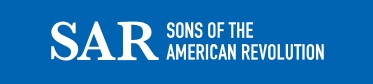 2019-2020 First PlaceJacey L. CarlisleSAR Halifax Resolves ChapterNorth Carolina State Society2019 – 2020 Second PlaceStephanie Nicole GriffinSAR Piedmont ChapterGeorgia State Society2019 – 2020 Third PlaceJackson S. TorransSAR Cincinnati ChapterOhio State Society